Meals x $4.00 = __________Paid by:  check # _____or cashAprilChild’s Name_________________________Classroom_________________________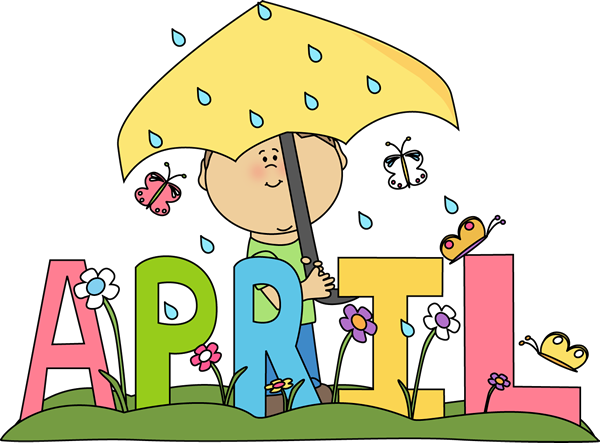 MondayTuesdayWednesdayThursdayFriday3.Pasta w/Lean Beef Meatballs & Tomato Sauce, Roasted Veggies, Fresh FruitBaked Chicken Nuggets, Roasted Veggies, Fresh FruitBaked Tofu Nuggets, Roasted Veggies, Fresh Fruit4.Balsamic Glazed Chicken w/Olives & Tomatoes, Parmesan Roasted Veggies, Baked Roll, Fresh FruitCheese Tortellini w/Veggie Tomato Sauce, Roasted Veggies, Fresh FruitCheese Tortellini w/Olive Oil, Roasted Veggies, Fresh Fruit5.Braised Beef Sandwich, Roasted Veggies, Fresh FruitGrilled Cheese w/Tomatoes & Bacon, Roasted Veggies, Fresh FruitGrilled Cheese, Roasted Veggies, Fresh Fruit6.Mojito Grilled Chicken w/Baja Black Bean Salsa, Baked Plantains, Brown Rice, Fresh FruitMojito Tofu w/Baja Black Bean Salsa, Baked Plantains, Brown Rice, Fresh FruitMac & Cheese, Roasted Seasonal Veggies, Fresh Fruit7.Chicken & Jack Sandwich w/Au Jus, Roasted Potatoes, Fresh FruitCheese Pizza, Baked Veggie Chips, Fresh FruitCheese Pizza, Veggies w/Low Fat Dip, Fresh Fruit10.Pasta w/Lean Beef Bolognese, Roasted Veggies, Fresh FruitPasta w/Olive Oil, Roasted Veggies, Fresh FruitBaked Chicken Nuggets, Roasted Veggies, Fresh Fruit11.Breakfast for Lunch – Sweet Potato Pancakes, Eggs, Fresh FruitCheese Manicotti, Roasted Veggies, Garlic Bread, Fresh FruitPasta w/Olive Oil, Roasted Veggies, Garlic Bread, Fresh Fruit12.Turkey & Cheese Enchiladas, Rice & Beans, Fresh FruitCheese Enchiladas, Rice & Beans, Fresh FruitGrilled Cheese, Roasted Potato Wedges, Fresh Fruit13.BBQ Chicken, Baked Beans, Corn Bread, Fresh FruitBBQ Chicken Sandwich, Baked Beans, Fresh FruitMac & Cheese, Roasted Seasonal Veggies, Fresh Fruit14.Lean Beef & Cheese Nachos, Black Beans, Fresh FruitCheese Pizza, Baked Veggie Chips, Fresh FruitCheese Pizza, Veggies w/Low Fat Dip, Fresh FruitCheck off your child’s lunch order for each day.Every day you have a choice of Milk, Chocolate Milk, Water or Juice. Please put a M, C, W or J in the box for that day.Each meal is $4.00. A full Menu for the Month is $80.00Order is due no later than Friday, March 24th.MondayTuesdayWednesdayThursdayFriday17.Baked Chicken Nuggets, Honey Vanilla Glazed Carrots, Fresh FruitBaked Tofu Nuggets, Honey Vanilla Glazed Carrots, Fresh FruitPasta w/Tomato Sauce, Honey Vanilla Glazed Carrots, Fresh Fruit18.Cheese Lasagna, Roasted Peas, Fresh FruitRoasted Chicken, Smashed Potatoes, Roasted Peas, Fresh FruitRoasted Tofu, Smashed Potatoes, Roasted Peas, Fresh Fruit19.Arroz con Pollo, Baked Plantains, Fresh FruitMarinated Chicken, Baked Plantains, Brown Rice, Fresh FruitGrilled Cheese, Roasted Veggies, Fresh Fruit20.Lean Beef Burgers, Roasted Corn, Fresh FruitVeggie Burger, Roasted Corn, Fresh FruitMac & Cheese, Roasted Seasonal Veggies, Fresh Fruit21.Baked Fish Sticks, Roasted Potatoes, Fresh FruitCheese Pizza, Baked Veggie Chips, Fresh FruitCheese Pizza, Veggies w/Low Fat Dip, Fresh Fruit24.Pasta w/Turkey Bolognese Sauce, Roasted Veggies, Fresh FruitPasta w/Olive Oil, Roasted Veggies, Fresh FruitBaked Chicken Nuggets, Roasted Veggies, Fresh Fruit25.Lean Beef Tacos, Rice & Beans, Fresh FruitVeggie Crumble Tacos, Rice & Beans, Fresh FruitBaked Ziti, Roasted Veggies, Fresh Fruit26.Honey Soy Chicken w/Lo Mein Noodles, Roasted Edamame, Fresh FruitHot Italian Sandwich on Baguette w/Vinaigrette, Roasted Veggies, Fresh FruitGrilled Cheese, Roasted Edamame, Fresh Fruit27.Turkey Meatballs w/Tomato Sauce, Sweet Potato Wedges, Fresh FruitVeggie Crumble Meatballs w/Tomato Sauce, Sweet Potato Wedges, Fresh FruitMac & Cheese, Roasted Seasonal Veggies, Fresh Fruit28.BBQ Chicken w/Summer Sweet Peach & Chili Glaze, Roasted Veggies, Corn Bread, Fresh FruitCheese Pizza, Baked Veggie Chops, Fresh FruitCheese Pizza, Veggies w/Low Fat Dip, Fresh Fruit